               УКАЗАНИЕО внесении изменений и дополнения в Положение Приднестровского республиканского банка от 25 апреля 2007 года N 72-П"О порядке эмиссии банковских карт и об операциях,совершаемых с использованием платёжных карт"(Регистрационный N 3945 от 31 мая 2007 года) (САЗ 07-23)Утверждено Решением правленияПриднестровского республиканского банкаПротокол N 55 от 20 ноября 2019 годаЗарегистрировано Министерством юстицииПриднестровской Молдавской РеспубликиРегистрационный N 9223 от 18 декабря 2019 годаНастоящее Указание разработано в соответствии с Законом Приднестровской Молдавской Республики от 7 мая 2007 года N 212-З-IV "О центральном банке Приднестровской Молдавской Республики" (САЗ 07-20) в действующей редакции, Законом Приднестровской Молдавской Республики от 1 декабря 1993 года "О банках и банковской деятельности в Приднестровской Молдавской Республике" (СЗМР 93-2) в действующей редакции. 1. Внести в Положение Приднестровского республиканского банка от 25 апреля 2007 года N 72-П «О порядке эмиссии банковских карт и об операциях, совершаемых с использованием платежных карт» (Регистрационный N 3945 от 31 мая 2007 года) (САЗ 07-23) с изменениями и дополнениями, внесенными указаниями Приднестровского республиканского банка от 3 марта 2011 года N 442-У (Регистрационный N 5600 от 19 апреля 2011 года) (САЗ 11-16); от 5 марта 2012 года N 518-У (Регистрационный N 5971 от 12 апреля 2012 года) (САЗ 12-16); от 30 января 2013 года N 660-У (Регистрационный N 6336 от 12 марта 2013 года) (САЗ 13-10); от 25 декабря 2013 года N 747-У (Регистрационный N 6680 от 22 января 2014 года) (САЗ 14-4); от 4 февраля 2015 года N 832-У (Регистрационный N 7020 от 13 февраля 2015 года) (САЗ 15-7); от 15 июня 2015 года N 851-У (Регистрационный N 7169 от 8 июля 2015 года) (САЗ 15-28); от 25 декабря 2015 года N 888-У (Регистрационный N 7332 от 14 января 2016 года) (САЗ 16-2); от 05 октября 2016 года N 932-У (Регистрационный N 7618 от 18 октября 2016 года) (САЗ 16-42); от 23 ноября 2016 года N 941-У (Регистрационный N 7687 от 15 декабря 2016 года) (САЗ 16-50); от 7 марта 2017 года N 964-У (Регистрационный N 7769 от 21 марта 2017 года) (САЗ 17-13); от 10 мая 2018 года N 1072-У (Регистрационный N 8264 от 30 мая 2018 года) (САЗ 18-22); от 29 августа 2018 года N 1105–У (Регистрационный N 8462 от 8 октября 2018 года) (САЗ 18-41); от 14 мая 2019 года № 1156-У (Регистрационный N 8924 от 19 июня 2019 года) (САЗ 19-23) (далее Положение), следующие изменения и дополнение:а) в подпункте м) пункта 3 Инструкции слова "- основной карты" исключить;б) пункт 5-6 Инструкции после слов "если это предусмотрено кредитным договором" дополнить словами "при предоставлении денежных средств физическим лицам, индивидуальным предпринимателям, частным нотариусам";в) в подпункте д) части седьмой пункта 5-10 Инструкции слова «электронной цифровой подписи (далее - ЭЦП)» заменить на слова «электронной подписи (далее - ЭП)»;г) часть первую пункта 5-14 Инструкции изложить в следующей редакции:"При выдаче платежной карты, совершении операций с использованием платежной карты банк обязан идентифицировать ее держателя в соответствии с Законом Приднестровской Молдавской Республики от 6 апреля 2009 года N 704-З-IV «О противодействии легализации (отмыванию) доходов, полученных незаконным путем» (САЗ 09-15) в порядке, установленном нормативным актом Приднестровского республиканского банка, регулирующим порядок идентификации клиентов, представителей клиентов и выгодоприобретателей в целях противодействия легализации (отмыванию) доходов, полученных преступным путем, и финансированию терроризма.";д) в подпункте г) части первой пункта 36 Инструкции слова "в ТСО" исключить;е) в части второй пункта 36 слова "подпись держателя платежной карты и" исключить;ж) пункт 37 Инструкции изложить в следующей редакции:«37. При составлении документа по операциям с использованием платежной карты может использоваться ЭП в соответствии с действующим законодательством Приднестровской Молдавской Республики и договором между кредитной организацией и клиентом.В случае использования ЭП при составлении в банке, либо в его структурных подразделениях, а также в ПВН документа по операциям с использованием платежной карты требования о наличии подписи кассира считаются выполненными в отношении копии указанного документа, составленного на бумажном носителе. Копия электронного документа по операциям с использованием платежной карты, составленного на бумажном носителе должна содержать отметку о том, что она является копией электронного документа и по требованию клиента должна быть заверена подписью кассира.».2. Настоящее Указание вступает в силу по истечении 7 (семи) рабочих дней со дня его официального опубликования.Председатель банка			                                                                            В.С. Тидваг. Тирасполь20 ноября 2019 годаN 1208 -УБАНКА РЕПУБЛИКАНЭНИСТРЯНЭ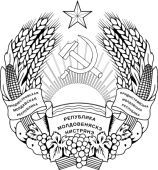 ПРИДНIСТРОВСЬКИЙРЕСПУБЛIКАНСЬКИЙ БАНКПРИДНЕСТРОВСКИЙ РЕСПУБЛИКАНСКИЙБАНКПРИДНЕСТРОВСКИЙ РЕСПУБЛИКАНСКИЙБАНКПРИДНЕСТРОВСКИЙ РЕСПУБЛИКАНСКИЙБАНК